Ф.И._______________________________________________1.2.            . 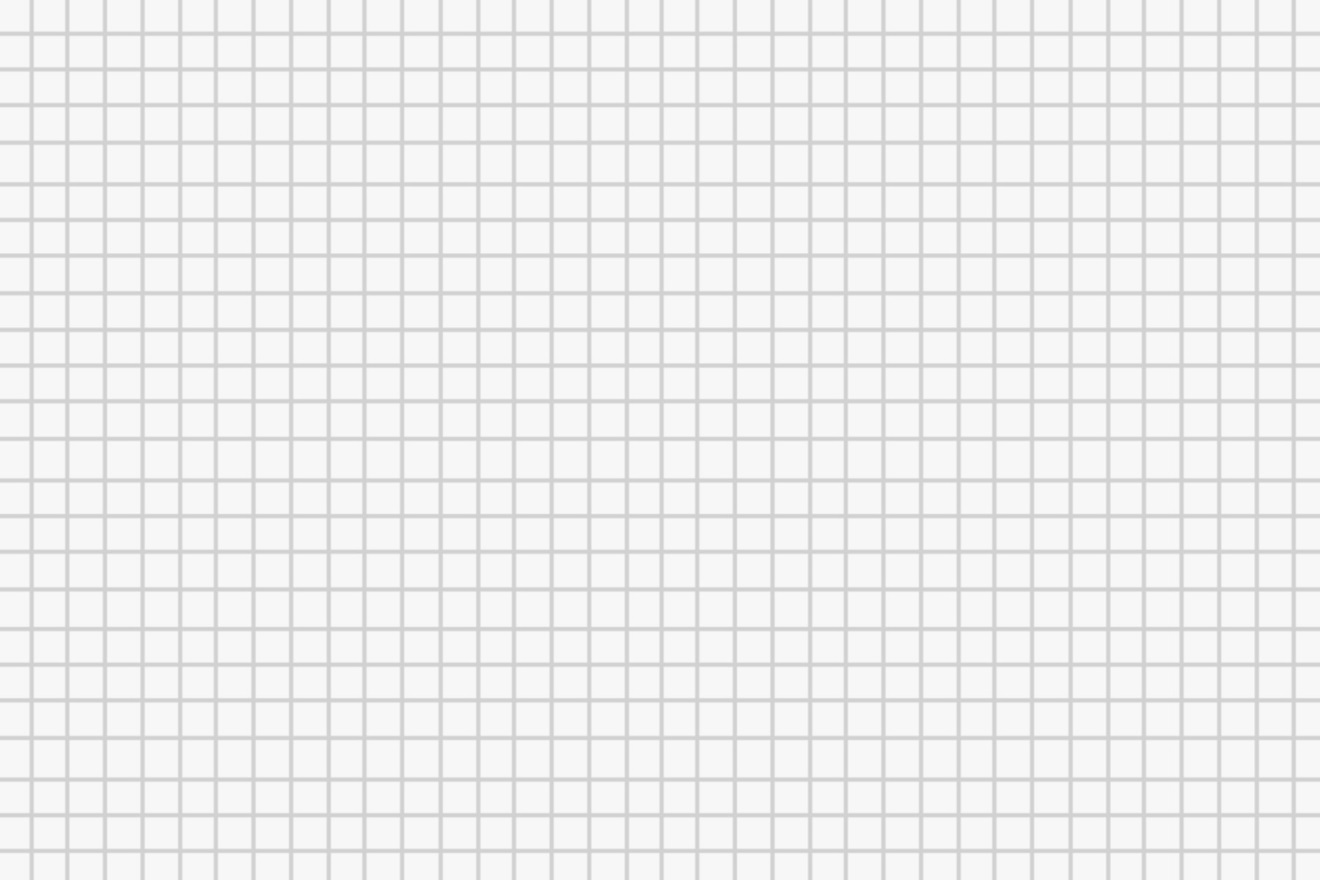 3.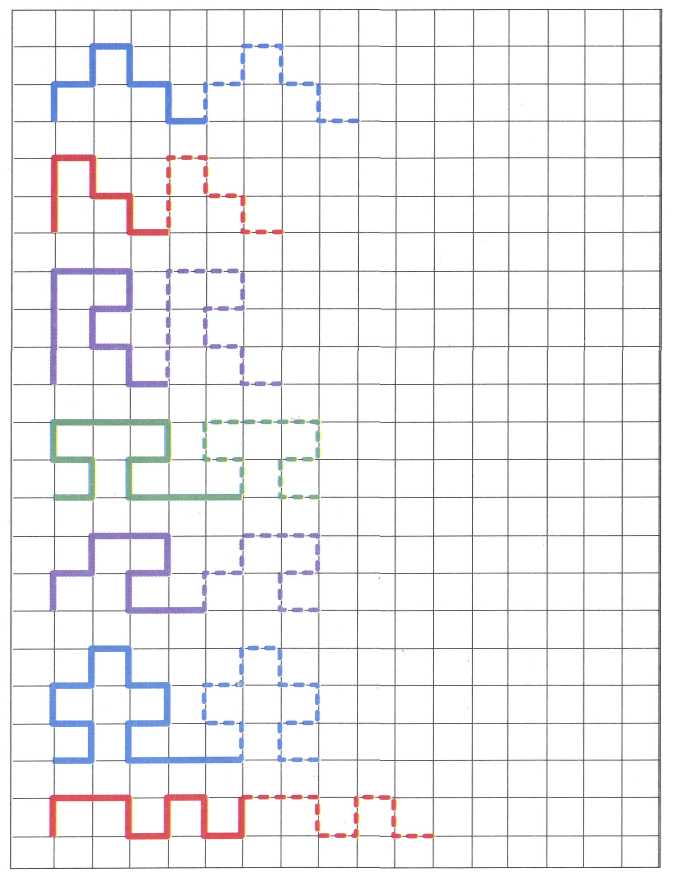 Диагностика первоклассников«Рука - это вышедший наружу мозг человека». И. Кант.1.Рисунок.Цель: выяснить, на каком уровне сформированы пространственные отношения «верху», «внизу», «слева», «справа».Критерии оценки: за каждый правильно расположенный предмет 1 балл.Инструкция: «Я буду загадывать вам  загадки. Когда вы отгадаете, вам нужно будет нарисовать отгадку в той части листа, в котором я скажу».Послушай загадку:      Встает рано, ложится поздно,                                      Светит ярко, греет жарко.         Солнце. Нарисуй отгадку в центре.Послушай загадку:      Пушистая лошадка, а может бегемот,                                      А может просто ватка                                      Над нами вдаль плывет.           Облако. Нарисуй отгадку справа вверху.Послушай загадку:      После дождя бывает,   полнеба закрывает.                                      Дуга красивая, цветная                                       Появится, затем растает           Радуга. Нарисуй отгадку над солнцем.Послушай загадку:      Крупно, дробно зачастило,                                      И всю землю намочило.              Дождь. Нарисуй отгадку сверху слева.Послушай загадку:      Кто стоит на крепкой ножке                                     В бурых листьях у дорожки?                                     Встала шапка из травы,                                     Нет под шапкой головы.              Гриб. Нарисуй отгадку внизу справа.Образец правильного выполнения: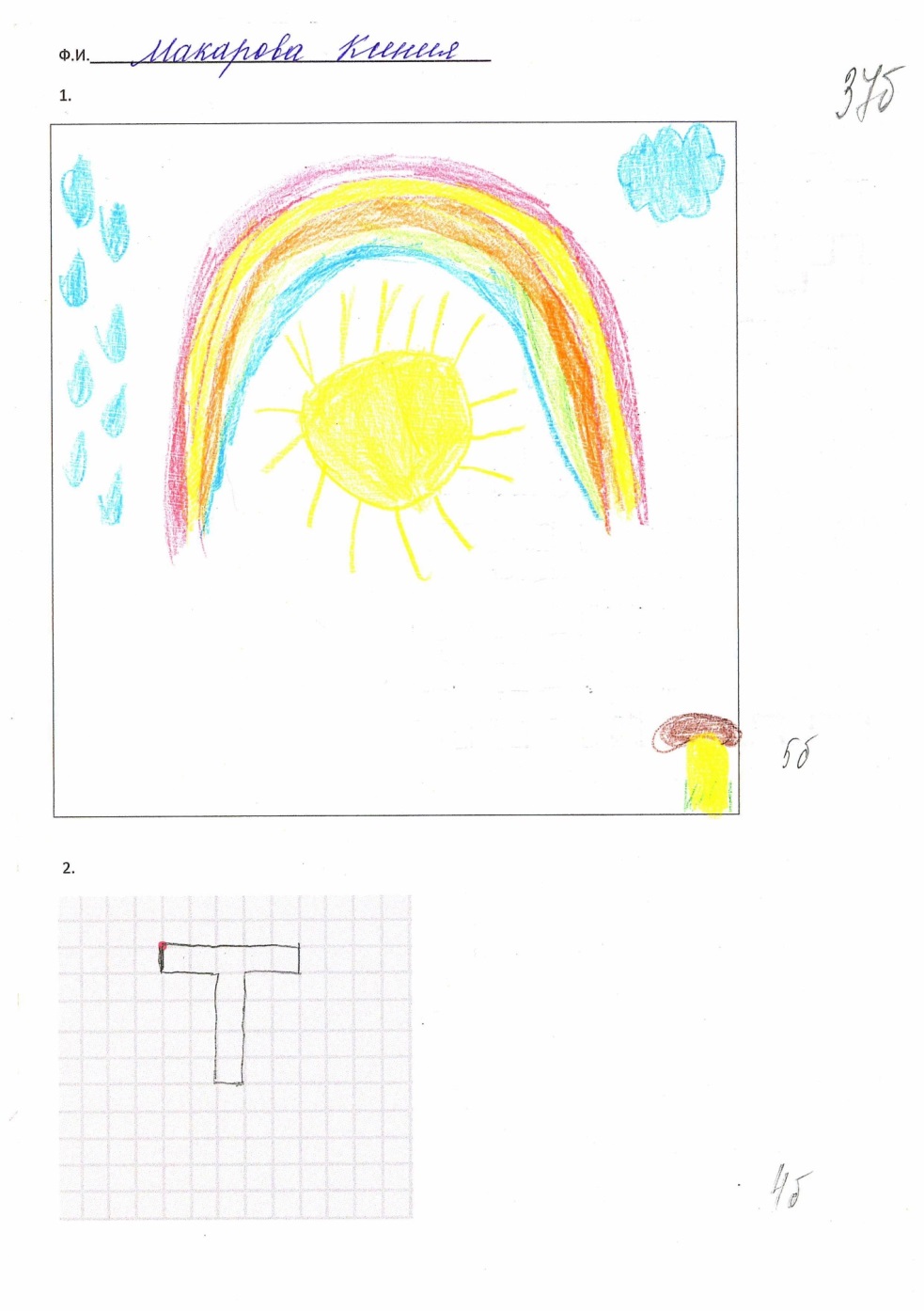 2. Графический диктант.Цель: выяснить, на каком уровне сформировано умение ориентироваться в пространстве,  умение внимательно слушать и точно выполнять указания взрослого, правильно воспроизводить заданное направление линии, самостоятельно действовать по указанию взрослого.Критерии оценки: 4 балла – точное воспроизведение узора (неровность линии, «грязь» не учитываются);3 балла – содержит  ошибку в одной линии;2 балла – содержится несколько ошибок;1 балл –   имеется лишь сходство отдельных элементов с узором;0 баллов – отсутствие сходства.Инструкция: «Сейчас мы будем рисовать узор. Надо постараться, чтобы он получился аккуратным. Для этого нужно внимательно слушать меня, я буду говорить, на сколько клеточек, и в какую сторону вы должны проводить линии. Проводится только та линия, которую я скажу. Следующую линию надо начинать там, где кончается предыдущая, не отрывая карандаша от бумаги».1 клетка вниз.2 клетки вправо.4 клетки вниз.1 клетка вправо.4 клетки вверх.2 клетки вправо.1 клетка вверх.5 клеток влево.Образец правильного выполнения: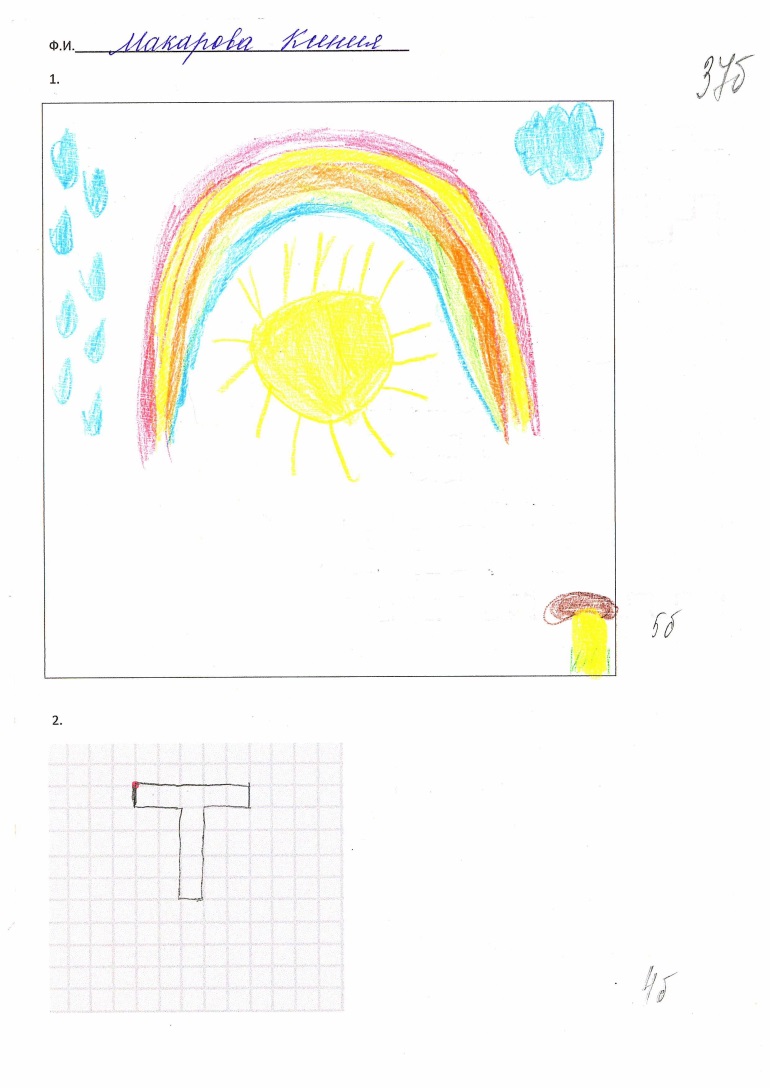 С помощью графических диктантов и рисования по клеточкам ребенок учится быть более внимательным при выполнении заданий. Это способ развить у ребенка навыки письма, логику, абстрактное мышление, усидчивость и кропотливость. С помощью этого занятия ребёнок развивает координацию, устойчивость внимания и корректирует правильность своих движений, тренирует мышцы руки, что, несомненно, поможет ему при обучении в школе.3. Дорисуй узор по клеткам.Цель: выяснить уровень развития наглядно-образного мышления и тонкой моторики.Критерии оценки за каждый узор: 4 балла – точное воспроизведение узора (неровность линии, «грязь» не учитываются);3 балла – содержит  ошибку в одной линии;2 балла – содержится несколько ошибок;1 балл –   имеется лишь сходство отдельных элементов с узором;0 баллов – отсутствие сходства.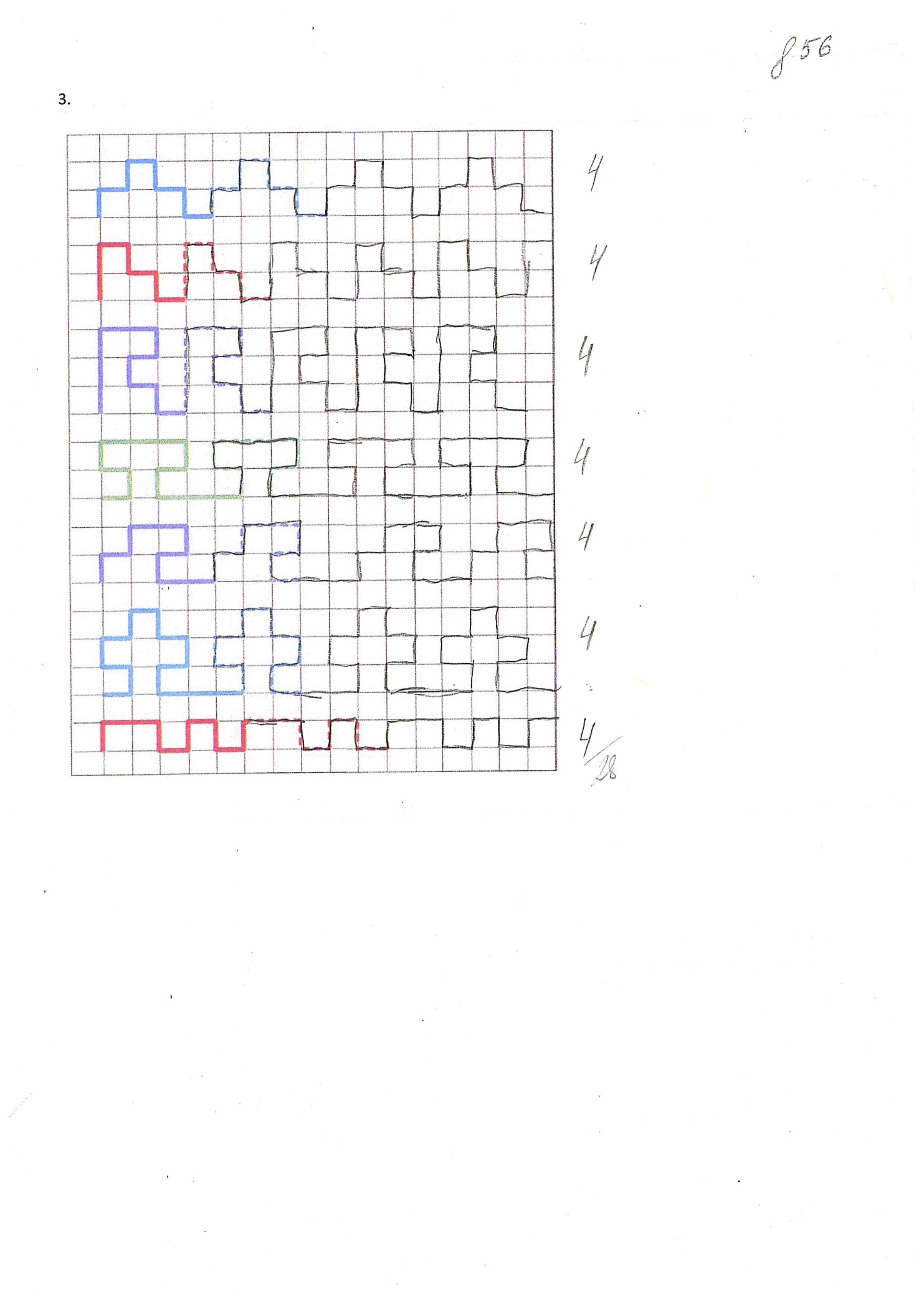 Максимальный результат: 37 баллов.Результаты диагностики можно интерпретировать следующим образом:31 -37 баллов - ВЫСОКИЙ уровень подготовки к обучению;20-30 баллов – СРЕДНИЙ уровень подготовки к обучению13-19 баллов – НИЗКИЙ уровень подготовки к обучению;ниже 12 баллов- НЕПРИЕМЛЕМЫЙ уровень подготовки к обучению в1классе.